Олимпиада для школьников 10-11 классов по предмету Искусство (МХК)Максимально количество баллов – 105.1.1 Древние цивилизации (14 баллов)Самая большая пирамида            А)Хефрена    б)Хеопса    в)МикеринаАрхитектор пирамиды Хеопса  А) Геродот       б)Платон    в)ИмхотепКак звали царицу, по приказу которой был высечен храм в скале?А)Клеопатра     Б)Хашепсут     в)РаннаиВ честь какого из богов построены знаменитые фиванские храмы в Карнаке и Луксоре?а) Осирис; б) Гор; в) Амон; г) Исида; д) Анубис.Определите место создания памятников – 1. Древний Египет или 2. Междуречье:Туловище его высечено из гранита целиком, приставлены только голова и плечи. Грудь обита, плоска, слоиста. Лапы обезображены. И весь он, грубый, дикий, сказочно-громадный, носит следы жуткой древности  и той борьбы, что с незапамятных времен суждена ему, как охранителю Страны жизни от бога смерти. Он весь в трещинах и кажется покосившимся от песков. О ком идет речь?    __________________________________Основной принцип канонического стиля в изображениях древнего ЕгиптаА)  «распластывание» фигур на плоскостиБ)    культ красоты человеческого телаВ)    закрытость и замкнутость фигурКак в древнем Египте назывался сборник религиозно-магических заклинаний?А)  Тексты пирамид     Б)   Книга мертвых      В)   Тексты саркофаговМегалитическое сооружение культового назначения, составленное из больших каменных блоков, образующих в плане круг, или несколько круговА) Кромлех      Б) Дольмен     В) Трилит       Г) Менгир1.2 Культура Античности (9 баллов)На каких островах получило развитие Эгейское искусство?А) Острова Крит и Пелопонес, б) острова Пелопонес и Киклады, в) Острова Крит и Эвбея.2.В чём особенность колон Кносского дворца?А) Деревянные колоны необычной формы. Их стволы сужаются к верху и напоминают конусы. Окрашены в тёплые красные тона.Б) Деревянные колоны необычной формы. Их стволы сужаются к низу и напоминают конусы. Окрашены в тёплые красные тона.В) Деревянные колоны необычной формы. Их стволы сужаются к верху и напоминают конусы. Окрашены в холодные тона      3. Главный храм Акрополя, посвященный богине Афине    А) Эрехтейон, б) Парфенон, в) Пропилеи.4. Назовите  выдающееся сооружение, которое римляне называют храмом «всех богов», построенное Аполлодором Дамасским в эпоху Андриана в 118-.?             А)  Храм Фортуны Вирилис       Б)   Пантеон       В)  Храм Весты5. Слово, близкое по значению к слову  «античный» - этоа) древний         б) греческий     в)  римский    6. Архитектурный ордер, который никогда не существовал  а)  ионический, б) дорический, в)  античный, г) коринфский7. Что является символом театрального искусства: а) дифирамбы, б) маска Дионисия, в) лавровая ветвь.8.Отцом греческого театра считают: а) Еврипида, б) Аристофана, в) Эсхила9. Назовите храмы Афинского Акропля: а) Пантеон; б)  святилище  Фортуны; в)  Эрехтейон; г)  храм  Артемиды.1.3 Средние века (13 баллов)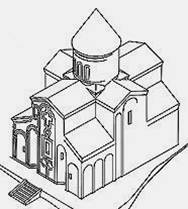 1. Столица Византийского государства.а) Константинополь    б) Москва   в) Владимир2. Какой тип храма изображён на рисунке? __________________________________________________________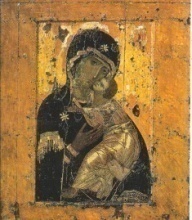 3. Шедевром византийской иконописи считается икона? Напиши название Иконы. __________________________________4. Запиши в таблицу отличительные особенности картины и иконы из приведенного ниже списка.Лик, лицо, пишется на холсте, пишется на доске, состоит из красочного слоя, состоит из 5 слоёв.                                                   5. В средние века центр образования и культуры:а) церковь;    б) школа;       в) государство.6. На культуру и искусство Руси оказала влияние культура:а) Скандинавии;    б) Рима;    в) Византии.7. О каком архитектурном стиле идет речь: “главная роль отводилась суровой, крепостного характера архитектуре...”а) готический;     б) романский;           в) барокко.8. "Немецкие рыцарские средневековые поэты-певцы, воспевавшие любовь к даме, служение богу и сюзерену, рыцарские подвиги и крестовые походы":а) менестрели;         б) миннезингеры;          в) трубадуры.9. Папа римский Григорий Великий (на престоле с . по .) отобрал 200 хоровых напевов, которые спустя 300 лет войдут в свод католических песнопений. Как назывались эти песнопения?а)  григорианский хорал      б)  псалмы          в)  антифоны1.4 Культура Востока (16 баллов)Химедзи - это:     а) замок    б) монастырь     в) дворец«Сад камней» находится:а) Китае   б) Японии   в) Индии«Золотой павильон» находится:а) в Киото      б) в Хорюдзи      в) в РёандзиВ каком веке возникло государство Арабский Халифат?а) V в.     б) X в.      в) VII в.Перечисли главные книги мусульман: ________________________________________________________________________________________________________________________________________Отметь новые типы зданий, возникшие в Арабском Халифате:Главный инструмент индийской музыки – это …а)ситар, б) барабан, в) человеческий голос.    8. Сколько минаретов не может иметь мечеть?      а) 8      б) 10          в)12     9. Место для совершения земных поклонов у мусульман.    а) минарет     б) мечеть          в)медресе.1.5 Возрождение (6 баллов) 1. Любимый сюжет живописи Ренессанса:а) исторические события Италии 14-16 вв.;б) Mадонна с младенцем;в) изображение природы Италии.2.Соотнеси название работы и автора:1) "Джоконда";                                      а) Микеланджело;2) "Рождение Венеры";                         б) Боттичелли;3) "Давид",                                                 в) Леонардо да Винчи3.В творчестве Рафаэля значительное место занимают картины с изображением Мадонны: "Мадонна Конестабиле", "Мадонна в зелени", "Мадонна со щегленком", "Сикстинская Мадонна" и др. Одно из вышеназванных произведений признано самым глубоким и самым прекрасным воплощением темы материнства в ренессансной живописи. Назовите это произведение._____________________________________________________________________4. Где зародилось искусство Возрождения  А)  В Греции Б) В Италии В)  Во Франции  Г)  В Америке 1.6 Культура 17-18 веков (14 баллов)1. Расположите перечисленные ниже эпохи, стили, направления в искусстве в хронологической последовательности (проставьте цифры от 1 до 10).2. Назовите отличительную особенность художественной культуры 17 века.       А)  консерватизм и замкнутость       Б)  познание и открытость миру       В) контрастность, рационализм, богатство стилейНиже представлен памятник русской архитектуры второй половины XVIII в., находящийся в Москве. 1. Что это за здание? ______________________________________________2. В каком архитектурном стиле выполнено?__________________________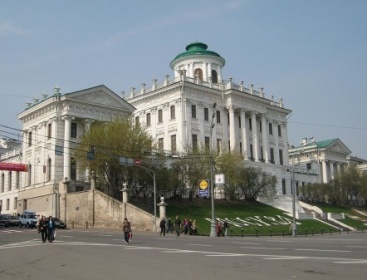 4. Философом, психологом, знатоком человеческой души предстает в своих полотнах гениальный голландский художник 17 века. Сложность человеческих судеб, жизненные трагедии самого живописца заставляли его обращаться к библейским и евангельским темам. Выберите имя этого мастера.         А)  Питер де Хох (1629-1685)         Б)  Герард Терборх (1617-1681)         В)  Рембрандт ван Рейн (1606-1669)2.Соотнесите произведение архитектуры и название.   1 балл за каждый правильный ответ.2.1 Соотнесите: памятник архитектуры и название Индийская ступа в СанчиМавзолей Тадж-МахалПирамида КукульканаЕгипетские пирамидыМинарет Аль-МальвияВеликая китайская стена2.2 Соедини стрелками иконы Иисуса Христа  с  его архетипами 2.3 Заполните таблицу: Зиккурат в Уре;  Греция (Эллада), 5 век до н.э.; Колизей; Египет, середина 3 тысячелетия до н.э.; Парфенон; Месопотамия, 18 век до н.э.; Храм царицы Хатшепсут; Рим, 75-80 г.г..Соотнесите: Статуя Октавиана Августа; Статуэтка управляющего Эбихиля (адорант); Портрет писца Каи; Курос; Египет, середина 3 тыс. до н.э.; Греция, 5 век до н.э.; Месопотамия, первая половина 3 тыс. до н.э.; Рим начало 1 в.н.э.Соотнесите: Пизанская башня; Успенский собор; Преображенская церковь; Собор Нотр-Дам; Россия, Владимир,1158-1160 г.г.; Италия, 1173г.; Франция, Реймс, 1211-1420 г.г.; Россия, Карелия, Кижи,  16-17 век.ПамятникМесто созданияа) ворота богини Иштар;б) пирамида Хеопса;   в) пирамида Джосера;г) гробница Тутанхамона;д) законы Хаммурапи; з) зиккурат.КартинаИкона1.пещерные храмы                                     5.мечети                                    9. замки2.ступы                                                        6.медресе                                  10. минареты3.храмы                                                       7.мавзолеи                                11. пирамиды4.караван-сараи                                          8.пагоды                                   12. укрытые рынкиклассицизмбароккороманский стильэпоха Возрожденияреализмготикаантичностьромантизммодернизмимпрессионизм1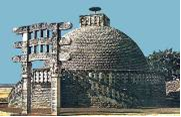 2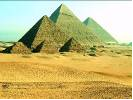 3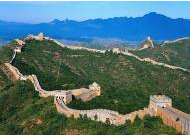 4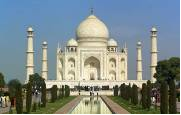 5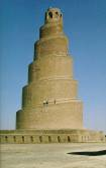 6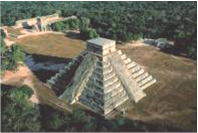 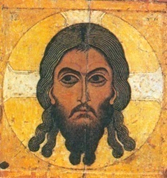 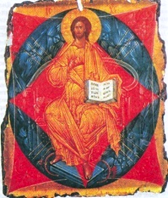 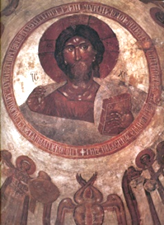 Христос Пантократор(вседержитель)Спас Нерукотворный(спаситель)Спас в силах(на престоле)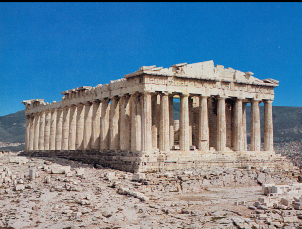 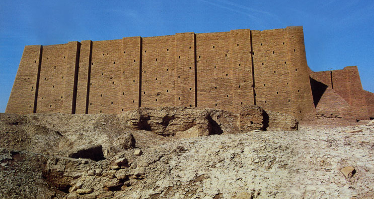 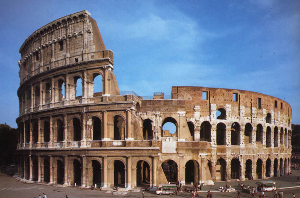 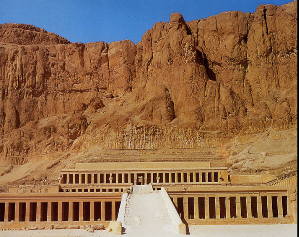 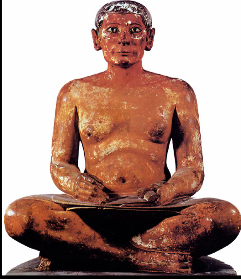 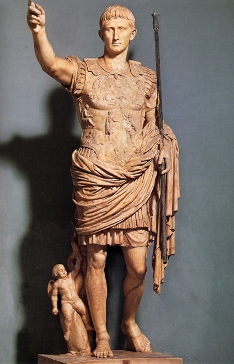 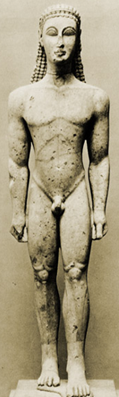 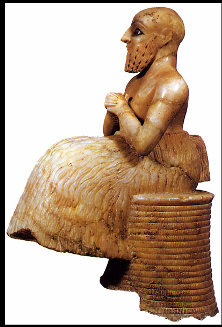  1 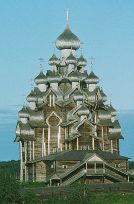 2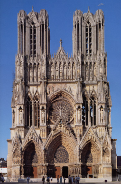 3  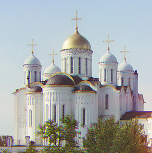 4  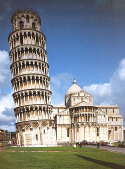 